二甲苯，异构体混合物安全说明书1.化学品及企业标识中文名：二甲苯，异构体混合物英文名：Xylene中文别名：二甲苯，异构体混合物英文别名：Xylene;Dimethylbenzene推荐用途：实验室用化验、试验及科学实验。限制用途：不可作为药品、食品、家庭或其它用途生产商：国药集团化学试剂有限公司 Sinopharm Chemical Reagent Co.,Ltd 地址：上海市宁波路52号邮编：200002传真：86-021-63214037应急电话：86-021-62679090电子邮件地址：sj_jsb@sinopharm.com 公司网址：http://www.reagent.com.cn安全技术说明书编码：SCRC CSDS1330-20-7 二甲苯，异构体混合物2.危险性概述 2.1    紧急情况概述：无色透明液体。易燃液体和蒸气。吞咽可能有害。皮肤接触有害。造成皮肤刺激。造成眼刺激。吸入有害。对水生生物有毒。过量接触需采取特殊急救措施和进行医疗随访。用水雾,耐醇泡沫,干粉或二氧化碳灭火。如必要的话,戴自给式呼吸器去    救火。 2.2    GHS危险性分类：易燃液体（类别3）急性毒性（经口）（类别5）急性毒性（吸入）（类别4）急性毒性（经皮）（类别4）皮肤刺激（类别2）眼刺激（类别2B）急性水生毒性（类别2） 2.3 GHS标记要素，包括预防性的陈述： 象形图：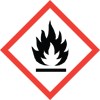 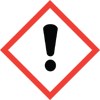  警示词：警告 危险信息：易燃液体和蒸气。吞咽可能有害。皮肤接触有害。造成皮肤刺激。造成眼刺激。吸入有害。对水生生物有毒。 预防措施：远离热源、火花、明火和热表面。禁止吸烟。保持容器密闭。容器和接收设备接地/等势连接。使用防爆的电气/通风/照    明设备。只能使用不产生火花的工具。采取防止静电放电的措施。避免吸入粉尘/烟/气体/烟雾/蒸气/喷雾。操作后彻底清洁皮肤。只    能在室外或通风良好之处使用。避免释放到环境中。戴防护手套/穿防护服/戴护目镜/戴面罩。 事故响应：如皮肤(或头发)沾染：立即去除/脱掉所有沾染的衣服。用水清洗皮肤/淋浴。如吸入。将患者移至新鲜空气处并保持呼吸   顺畅的姿势休息。如与眼睛接触。用水缓慢温和地冲洗几分钟。如戴隐形眼镜并可方便地取出。取出隐形眼镜。然后继续冲洗。如感觉不适。呼救中毒控制中心或医生。具体措施(见本标签上提供的急救指导)。如发生皮肤刺激：求医/就诊。如仍觉眼睛刺激：求医/就诊。如仍觉眼睛刺激：求医/就诊。脱掉沾染的衣服。清洗后方可重新使用。火灾时：用干的砂子。干的化学品或耐醇性的泡沫来     灭火。 安全存储：存放在通风良好的地方。保持低温。储存温度不超过37℃。 废弃处置：按照地方/区域/国家/国际规章处置内装物/容器。 2.4 物理化学危险性信息：易燃液体和蒸气。 2.5 健康危害：吞咽可能有害。皮肤接触有害。造成皮肤刺激。造成眼刺激。吸入有害。 2.6 环境危害：对水生生物有毒。 2.7 其他危害物：无资料3.成分/组成信息 组成信息：纯品成分	CAS RN	含量（%）主要成分：二甲苯,异构体混合物	1330-20-7	≤100次要成分：4.急救措施 4.1 必要的急救措施描述：     吸入：如果吸入,请将患者移到新鲜空气处。如呼吸停止，进行人工呼吸。请教医生。     皮肤接触：用肥皂和大量的水冲洗。请教医生。     眼睛接触：用大量水彻底冲洗至少15分钟并请教医生。     食入：切勿给失去知觉者从嘴里喂食任何东西。用水漱口。请教医生。 4.2 主要症状和影响，急性和迟发效应：据我们所知，此化学，物理和毒性性质尚未经完整的研究。 4.3 及时的医疗处理和特殊治疗的说明和提示：无资料5.消防措施 5.1 特别危险性描述：无资料 5.2 灭火方法或灭火剂：用水雾,耐醇泡沫,干粉或二氧化碳灭火。 5.3 灭火注意事项及措施：如必要的话,戴自给式呼吸器去救火。6.泄露应急措施 6.1   作业人员的防护措施、防护设备和应急处置程序：使用个人防护用品。避免粉尘生成。避免吸入蒸气、烟雾或气体。保证充分的通风。人员疏散到安全区域。避免吸入粉尘。 6.2 环境保护措施：在确保安全的前提下，采取措施防止进一步的泄漏或溢出。不要让产物进入下水道。防止排放到周围环境中。 6.3 泄露化学品的收容、清除方法及所使用的处置材料：用防电真空清洁器或湿的刷子将溢出物收集起来并放置到容器中去。7.操作处置与储存 7.1 安全处置注意事项：避免接触皮肤和眼睛。防止吸入蒸汽和烟雾。 7.2   安全储存注意事项：储存于阴凉、通风的库房。远离火种、热源。库温不宜超过37℃，保持容器密封。应与氧化剂、酸类分开存放，切忌混储。采用防爆型照明、通风设施。禁止使用易产生火花的机械设备和工具。储区应备有泄漏应急处理设备和合适的收容材料。 7.3 不兼容性：强氧化剂8.接触控制/个体防护 8.1 作业场所职业接触限值： MAC(mg/m3)：无资料 PC-STEL(mg/m3)：100毫克/立方米 TLV-TWA(mg/m3)：无资料 PC-TWA(mg/m3)：50毫克/立方米 TLV-C(mg/m3)：无资料 TLV=STEL(mg/m3)：无资料 8.2 检测方法：无资料 8.3 工程控制：生产过程密闭，加强通风。提供安全淋浴和洗眼设备。 8.4 暴露控制：     呼吸系统防护：如危险性评测显示需要使用空气净化的防毒面具，请使用全面罩式多功能防毒面具或防毒面具筒作为工程控制的候  补。如果防毒面具是保护的唯一方式，则使用全面罩式送风防毒面具。呼吸器使用经过测试并通过政府标准的呼吸器和零件。     手防护：戴防毒物渗透手套。     眼睛防护：面罩與安全眼鏡请使用经官方标准检测与批准的设备防护眼部。     皮肤和身体防护：穿防毒物渗透工作服。穿防静电阻燃防护服。     其他防护：工作现场禁止吸烟。工作毕，淋浴更衣。注意个人清洁卫生。9.理化特性外观与性状：无色透明液体，对二甲苯、邻二甲苯，间二甲苯及乙苯的混合物。气味：无资料气味阈值：无资料	pH：无资料熔点/凝固点(℃)：>-34℃	沸点、初沸点、沸程(℃)：137-143℃/760mmHg密度/相对密度(水=1)：ρ(20)0.860-0.864g/mL	蒸汽密度(空气=1)：3.67-(空气=1。0)蒸汽压(kPa)：24hPa在37.70℃	燃烧热(kJ/mol)：无资料分解温度：无资料	临界压力：无资料辛醇/水分配系数的对数值：无资料	闪点(℃)：77℉/25℃自燃温度(℃)：无资料	爆炸上限%（V/V）：无资料溶解性：溶于乙醇和乙醚，几乎不溶于水。	爆炸下限%（V/V）：无资料易燃性（固体、气体）：无资料	蒸发速率：无资料10.稳定性和反应性 10.1 稳定性：无资料 10.2 危险反应：无资料 10.3 应避免的条件：热,火焰和火花。 10.4 不相容物质：强氧化物。 10.5 危险的分解产物：其它分解产物-无数据资料11.毒理学信息 11.1 急性毒性：无资料 11.2 皮肤刺激或腐蚀：无资料 11.3 眼睛刺激和腐蚀：无资料 11.4 呼吸或皮肤过敏：无资料 11.5 生殖细胞突变性：无资料 11.6 致癌性：无资料 11.7 生殖毒性：无资料 11.8 特异性靶器官系统毒性（一次接触）：无资料 11.9 特异性靶器官系统毒性（反复接触）：无资料 11.10 吸入危险：无资料 11.11 潜在的健康危险： 吸入：吸入有害。引起呼吸道刺激。 摄入：如服入是有害的。 皮肤：如果通过皮肤被吸收是有害的。造成皮肤刺激。 眼睛：引起眼睛烧伤。12.生态学信息 12.1 生态毒性：无资料 12.2 持久性和降解性：无资料 12.3 潜在的生物累积性：无资料 12.4 土壤中的迁移性：无资料 12.5 其它不良影响：对水生生物有毒。13.废弃处置 13.1  残余废弃物处置方法：在装备有加力燃烧室和洗刷设备的化学焚烧炉内燃烧处理,特别在点燃的时候要注意,因为此物质是高度易燃性物质将剩余的和未回收的溶液交给处理公司。 13.2 受污染的容器和包装：按未用产品处置 13.3 废弃处置注意事项：处置前参照国家和地方有关法律法规14.运输信息  危规号CN：33535  联合国危险货物编号：1307  联合国运输名称：Xylenes  联合国危险性分类：3  包装组：Ⅲ  包装方法：无资料  海洋污染物（是/否）：无资料  运输注意事项：无资料15.法规信息下列法律法规和标准，对化学品的安全使用、储存、运输、装卸、分类和标志等方面均作了相应的规定：        《危险化学品名录》（2015版）：列入        《易制毒化学品名录》（2002版）：未列入        《易制爆危险化学品名录》（2011版）：未列入        化学品分类、警示标签和警示性说明规范系列标准（GB 20576～GB 20602）若适用，该化学品满足《危险化学品安全管理条例》(2011年2月16日国务院第591号令颁布)的要求。16.其他信息  编注标准：《化学品安全技术说明书 内容和项目顺序》（GB/T 16483-2008） 《化学品分类和危险性公示 通则》（GB 13690-2009）  附加说明：由于目前国家尚未颁布化学品GHS分类目录，本CSDS中化学品的GHS分类是企业根据化学品分类、警示标签和警示性说明规范系列标准（GB20576～GB20602）自行分类，待国家化学品GHS分类目录颁布后再进行相应调整。  编制部门：国药集团化学试剂有限公司——质量管理部  修改说明：每5年修订一次或有国家新的相关法律法规出台时  免责说明：上述信息视为正确，但不包含所有的信息，仅作为指引使用。本文件中的信息是基于我们目前所知，就正确的安全提示    来说适用于本品。该信息不代表对此产品性质的保证。本CSDS只为那些受过适当专业训练使用该产品的有关人员提供对该产品的的安全预防资料。获取CSDS的使用者，在特殊的使用条件下，必须对本CSDS的适用性作出独立的判断，对特殊的使用场合下，由于使用本SDS所导致的伤害，本公司将不负任何责任。